О внесении изменений в решение №  2-4/2 от 29.11.2019 года 2 сессии 2 созыва   «Об установлении ставок арендной платы на территории муниципального образования Дрофинское сельское поселение Нижнегорского района Республики Крым».В соответствии с Федеральным законом от 23.06.2014 № 171-ФЗ « О внесении изменений в Земельный кодекс Российской Федерации и отдельныезаконодательные акты Российской Федерации», 06.10.2003г. № 131-ФЗ «Об общих принципах организации местного самоуправления в Российской Федерации», Постановлением Правительства Российской Федерации от 16.07.2009 № 582 «Об основных принципах определения арендной платы при аренде земельных участков, находящихся в государственной или муниципальной собственностиДрофинский сельский совет решил:1.  Пункт 2 статьи 3 «Размеры арендной платы» решения 2 сессии 2 созыва   от 29.11.2019 года №  2-4/2 изложить в новой редакции:  2. В случае предоставления земельного участка в аренду без проведения торгов для целей, указанных в настоящем пункте, арендная плата определяется на основании кадастровой стоимости земельного участка и рассчитывается в размере:1.Настоящее Решение вступает в силу со дня его официального опубликования.2.Настоящее решение подлежит официальному обнародованию (опубликованию)  на информационном стенде администрации Дрофинского сельского поселения Нижнегорского района Республики Крым по адресу: с.Дрофино ул.Садовая, 9 , и разместить на официальном сайте Дрофинского сельского поселения http://дрофинскоесп.рф .Председатель Дрофинского сельского совета-глава администрации Дрофинскогосельского поселения                                                          Э.Э.ПаниевРЕСПУБЛИКА КРЫМНИЖНЕГОРСКИЙ РАЙОНДРОФИНСКИЙ  СЕЛЬСКИЙ СОВЕТ8–я сессия 2-го созыва.РЕШЕНИЕ № 8-9/207.07.2020	                                                                                 с. ДрофиноНаименование вида разрешенного использования земельного участка Код вида разрешенного использования земельного участкаРазмер ставки арендыНаименование вида разрешенного использования земельного участка Код вида разрешенного использования земельного участкаРазмер ставки арендыНаименование вида разрешенного использования земельного участка Код вида разрешенного использования земельного участкаРазмер ставки арендыНаименование вида разрешенного использования земельного участка Код вида разрешенного использования земельного участкаРазмер ставки арендыНаименование вида разрешенного использования земельного участка Код вида разрешенного использования земельного участкаРазмер ставки арендыСельскохозяйственное использование1.0.13%Растениеводство1.1.13%Выращивание зерновых и иных сельскохозяйственных культур1.2.13%Овощеводство1.3.13%Выращивание тонизирующих, лекарственных, цветочных культур1.4.13%Садоводство1.5.13%Выращивание льна и конопли1.6.13%Животноводство1.7.13%Скотоводство1.8.13%Звероводство1.9.13%Птицеводство1.10.13%Свиноводство1.11.13%Пчеловодство1.12.13%Хранение и переработка сельскохозяйственной продукции1.15.13%Ведение личного подсобного хозяйства на полевых участках1.16.13%Обеспечение сельскохозяйственного производства1.18.13%Сенокошение1.1913%Выпас сельскохозяйственных животных1.2013%Жилая застройка2.0, 2.1. 2.3, 2.7, 2.7.10,2%Общественное использование объектов капитального строительства3.0.-3.90,5%Предпринимательство4.0.-4.103,0%Отдых (рекреация)5.0.0,5%Спорт5.1.-5.1.40,5%Производственная деятельность6.0.-6.93,0%Транспорт7.0.-7.53,0%Земельные участки (территории) общего пользования12.0.1,5%Ведение огородничества13.1.13,0%Ведение садоводства13.2.13,0%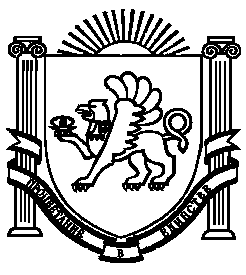 